Pizza Rolls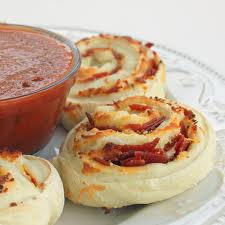 Ingredients						Dough300mL flour10mL baking powder1mL salt65mL butter 125mL milkFilling50mL pizza sauce2mL oregano, Italian seasoning, garlic powder, basil 1 chunk of mozzarella1 piece green pepper3mL pepperoni (optional)MethodTurn to 425˚F. Lightly grease muffin panSift and measure flour. Sift again with baking powder and salt.Cut in butter with pastry blender until mixture resembles fine crumbs.Add the milk and stir lightly with a fork.Place dough on lightly floured breadboard and knead gently 8 to 10 times. Roll out into an 8” x 12” rectangle.Spread pizza sauce over dough. Sprinkle on grated cheese and chopped green pepper.Rolls tightly like a jelly roll start at wide edge. Cut roll into 6 slices, using thread.Place rolls cute side up into muffin pans. Bake 12 – 15 minutes or until light brown